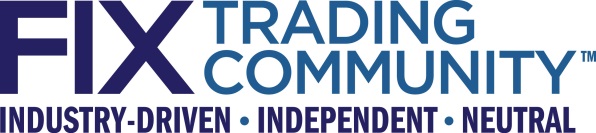 Global Technical Committee and CME Group AllocationInstructionAlertRequest Proposal  September 26, 2017  Revision 0.6 Proposal Status:  Public CommentDISCLAIMERTHE INFORMATION CONTAINED HEREIN AND THE FINANCIAL INFORMATION EXCHANGE PROTOCOL (COLLECTIVELY, THE "FIX PROTOCOL") ARE PROVIDED "AS IS" AND NO PERSON OR ENTITY ASSOCIATED WITH THE FIX PROTOCOL MAKES ANY REPRESENTATION OR WARRANTY, EXPRESS OR IMPLIED, AS TO THE FIX PROTOCOL (OR THE RESULTS TO BE OBTAINED BY THE USE THEREOF) OR ANY OTHER MATTER AND EACH SUCH PERSON AND ENTITY SPECIFICALLY DISCLAIMS ANY WARRANTY OF ORIGINALITY, ACCURACY, COMPLETENESS, MERCHANTABILITY OR FITNESS FOR A PARTICULAR PURPOSE.  SUCH PERSONS AND ENTITIES DO NOT WARRANT THAT THE FIX PROTOCOL WILL CONFORM TO ANY DESCRIPTION THEREOF OR BE FREE OF ERRORS.  THE ENTIRE RISK OF ANY USE OF THE FIX PROTOCOL IS ASSUMED BY THE USER.NO PERSON OR ENTITY ASSOCIATED WITH THE FIX PROTOCOL SHALL HAVE ANY LIABILITY FOR DAMAGES OF ANY KIND ARISING IN ANY MANNER OUT OF OR IN CONNECTION WITH ANY USER'S USE OF (OR ANY INABILITY TO USE) THE FIX PROTOCOL, WHETHER DIRECT, INDIRECT, INCIDENTAL, SPECIAL OR  CONSEQUENTIAL (INCLUDING, WITHOUT LIMITATION, LOSS OF DATA, LOSS OF USE, CLAIMS OF THIRD PARTIES OR LOST PROFITS OR REVENUES OR OTHER ECONOMIC LOSS), WHETHER IN TORT (INCLUDING NEGLIGENCE AND STRICT LIABILITY), CONTRACT OR OTHERWISE, WHETHER OR NOT ANY SUCH PERSON OR ENTITY HAS BEEN ADVISED OF, OR OTHERWISE MIGHT HAVE ANTICIPATED THE POSSIBILITY OF, SUCH DAMAGES.DRAFT OR NOT RATIFIED PROPOSALS (REFER TO PROPOSAL STATUS AND/OR SUBMISSION STATUS ON COVER PAGE) ARE PROVIDED "AS IS" TO INTERESTED PARTIES FOR DISCUSSION ONLY.  PARTIES THAT CHOOSE TO IMPLEMENT THIS DRAFT PROPOSAL DO SO AT THEIR OWN RISK.  IT IS A DRAFT DOCUMENT AND MAY BE UPDATED, REPLACED, OR MADE OBSOLETE BY OTHER DOCUMENTS AT ANY TIME.  THE FPL GLOBAL TECHNICAL COMMITTEE WILL NOT ALLOW EARLY IMPLEMENTATION TO CONSTRAIN ITS ABILITY TO MAKE CHANGES TO THIS SPECIFICATION PRIOR TO FINAL RELEASE.  IT IS INAPPROPRIATE TO USE FPL WORKING DRAFTS AS REFERENCE MATERIAL OR TO CITE THEM AS OTHER THAN “WORKS IN PROGRESS”.  THE FPL GLOBAL TECHNICAL COMMITTEE WILL ISSUE, UPON COMPLETION OF REVIEW AND RATIFICATION, AN OFFICIAL STATUS ("APPROVED") OF/FOR THE PROPOSAL AND A RELEASE NUMBER.No proprietary or ownership interest of any kind is granted with respect to the FIX Protocol (or any rights therein).Copyright 2003-2017 FIX Protocol Limited, all rights reserved.Table of ContentsDocument History	51	Introduction	61.1	Summary of Proposed Changes	62	Business Requirements	62.1	Notional Value Average Price Allocations	62.2	Notification of NVAP Group Creation	72.3	NVAP Group Status Request	72.4	NVAP Group Status Response	72.5	Notification of NVAP Group Allocations	73	Issues and Discussion Points	74	Proposed Message Flow	95	FIX Message Tables	95.1	AllocationInstructionAlertRequest (35=tbd)	95.2	AllocationInstructionAlert (35=BM)	106	FIX Component Blocks	126.1	Component AllocGrp	127	Category Changes	13Appendix A - Data Dictionary	14Appendix B - Glossary Entries	17Appendix C - Abbreviations	17Appendix D - Usage Examples	17Table of FiguresDocument HistoryThe above document history section, including date, author, and comments, is required to track editing changes to the document.  List revisions in ascending order.  Please insert additional rows in the table as needed.Template version information:r2:  2010-11-13 Revised to support abbreviations, inlined component referencesr3:  2011-12-02 Revised to add additional usage clarificationr3.1:  2013-01-04 Revised Copyright year, changed template to Office 2013 .docx version, updated font to Calibri for cleaner look.  Added additional template usage clarification.R3.2 2016-05-23 – revised the copyright date, corrected document references and replaced the FIX logo with the most current graphic.2016-09-14 – Removed blue highlighting from hidden text content, removed ICR column from 5.1 and 6.1 tables and added “FIX Spec” to the Comments column header of table 6.1 and revised notation of optional elaboration for fields and enums in the data dictionary.IntroductionThis proposal includes several enhancements required to support a new average pricing concept for allocated trades called Notional Value Average Price (NVAP). In this model, clients allocate all of their trades to one group, which they do not have to close, but rather keep as a continuously updated record of what they have available to allocate. Enhancements include new values for AllocType (626) and AvPxIndicator (819), as well as extension to the AllocGrp component, the AllocationInstructionAlert (35=J) message, and a new AllocationInstructionAlertRequest (35=tbd) message.Summary of Proposed ChangesThe summary of proposed changes to support the business requirements described in Section 2 are:to add an enumeration for Notional Value Average Price to AvgPxIndicator (819),to add an enumeration for Notional Value Average Price to AllocType (626),to extend the AllocGrp component by adding AllocGroupAmount (tbd) to contain the notional value an allocationto extend the AllocInstructionAlert (35=J) message to include a GroupAmount (tbd) to show the total notional value of an NVAP group, GroupRemainingAmount (tbd) to show the notional value not yet allocated from the group, HighPx (332) to indicate the highest price in the group, and LowPx (333) to indicate the lowest price in the group,to create a new light-weight AllocationInstructionAlertReqeust (35=tbd) message to request an AllocationInstructionAlert (35=J) message showing the current status of an allocation group, which would contain an AllocRequestID (tbd), AllocGrpID (1730), AvgPxGroupID (1731), and TradeDate (75).Business RequirementsNotional Value Average Price AllocationsClients allocating a trade need a way to indicate that the trade they are marking for allocation should be allocated using the NVAP model. Clients will continue to be able to submit trades for allocation as they have done previously, however, they will now have an additional option of using the NVAP allocation model. In order to determine the client's intention, we need a way for the client to indicate that they would like a trade to be allocated to a NVAP group. This can be accomplished by adding a new enumeration for Notional Value Average Price to AvgPxIndicator (819). A similar enumeration can be added to AllocType (626) to communicate what type of allocation they are receiving information about.Notification of NVAP Group CreationWhen a trade is marked for allocation using NVAP method and a group does not yet exist to which the trade can be added, one must be created. The client must be informed of the new group creation, and the details of the group in its initial state. This can be accomplished by extending the AllocationInstructionAlert (35=J) message with a GroupAmount (tbd) field to indicate the notional value not yet allocated, a GroupRemainingAmount (tbd) field to show the remaining notional that can be allocated, the HighPx (332) field to show the highest price in the group, and the LowPx (333) to show the lowest price in the group.NVAP Group Status RequestNVAP allocation groups remain open which allows clients to continuously add trades to it and allocated from it, clients may not have, or may not want to keep track of the correct value of the group's NVAP on their own. However, an accurate picture of the state of the group is necessary in order to manage and allocate from it. Consequently, clients must have a way to request the current status of a particular group. This can be accomplished using a new AllocationInstructionAlertRequest (35=tbd) message, containing an AllocRequestID (tbd), AllocGrpID (1730), AvgPxGroupID (1731), and TradeDate (75).The new proposed message will allow clients to request the status of the group on a per request basis (i.e. status snapshot).NVAP Group Status ResponseCustomers must be able to receive a response to their status request messages. These can be in the form of an AllocatoinInstructionAlert (35=J) message, with the extensions detailed in section 2.2 so that clients know what is available to them to allocate.Notification of NVAP Group AllocationsOnce an allocation has been made from a NVAP group, the client must be informed of the details of how much notional value from the group was actually used on each allocation. This can be accomplished using an AllocationReport (35=AS) message containing multiple instances of the AllocGrp component extended with an AllocGroupAmt (tbd) to contain the notional value per an allocation.Issues and Discussion PointsProposed Message FlowThere is no change to the message flow for allocation group method of allocating with the CCP.  The diagram below illustrates the typical flow for NVAP group allocation using existing FIX messages.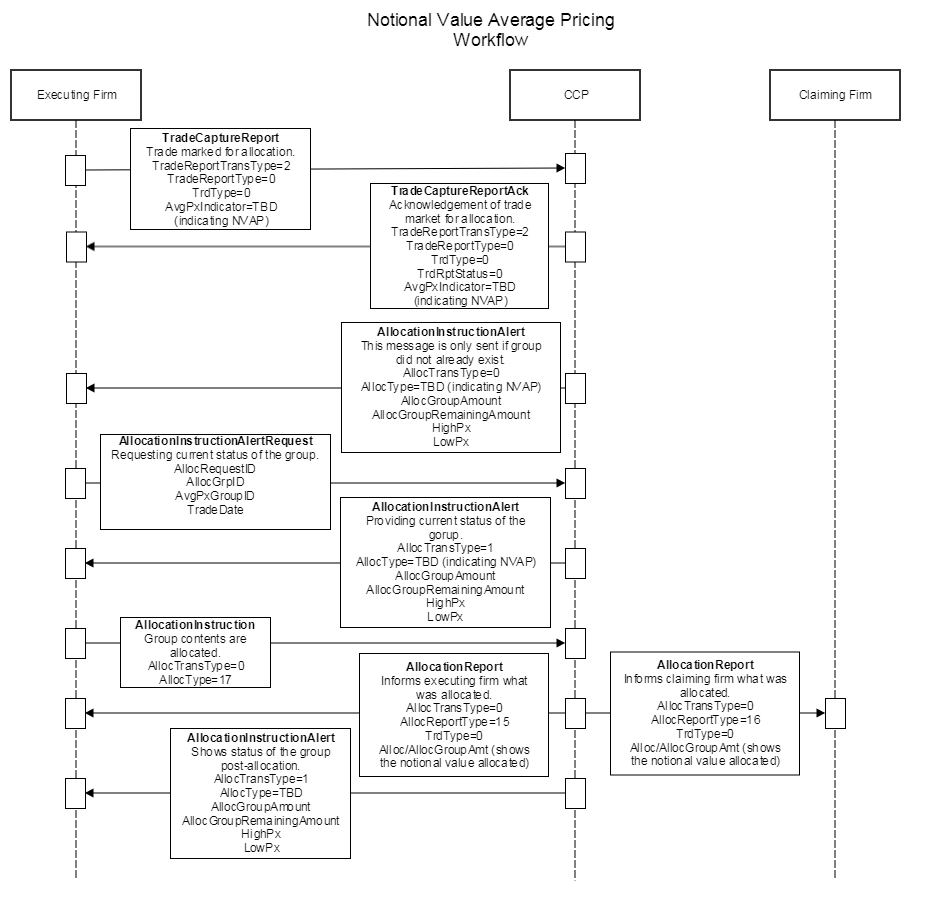 FIX Message TablesAllocationInstructionAlertRequest (35=tbd)AllocationInstructionAlert (35=BM)FIX Component BlocksComponent AllocGrp [Other additional text detailing usage of the component may be entered below this line]Category ChangesAppendix A - Data DictionaryAppendix B - Glossary EntriesAppendix C - AbbreviationsAppendix D - Usage ExamplesRevisionDateAuthorRevision Comments0.1Sept. 19, 2017Brook Path Partners, Inc. for CME GroupInitial draft0.2Sept. 25, 2017CMESections 1 and 20.3Sept. 26,2017CMESection 40.4Sept. 26, 2017CMEUpdated Section 40.5Sept. 26, 2017Brook Path Partners, Inc. for CME GroupAdditional updates based on discussions of remaining requirements.0.6Sept. 27, 2017CMEIn table 5.1 edited the name of tag 1731 from AllocPxGroupID to AvgPxGroupID, changed “an” to “a” as appropriate based on edits.IssueDateStatusDiscussion1To be completed at the time of the proposal – all information provided will be stored in the repositoryTo be completed at the time of the proposal – all information provided will be stored in the repositoryTo be completed at the time of the proposal – all information provided will be stored in the repositoryMessage NameMessage NameAllocationInstructionAlertRequestMessage Abbreviated Name (for FIXML)Message Abbreviated Name (for FIXML)AllocInstrAlertReqCategoryCategoryAllocationActionAction_X_New		__ChangeMessage SynopsisRequired, short, one or two paragraph description of the message.This message is used in a clearinghouse 3-party allocation model to request for AllocationInstructionAlert(35=BM) from the clearinghouse.  The request may be used to obtain a one-time notification of the status of an allocation group.This message is used in a clearinghouse 3-party allocation model to request for AllocationInstructionAlert(35=BM) from the clearinghouse.  The request may be used to obtain a one-time notification of the status of an allocation group.Message ElaborationOptional longer description of the message usage [enter the message elaboration here][enter the message elaboration here]To be finalized by FPL Technical OfficeTo be finalized by FPL Technical OfficeTo be finalized by FPL Technical Office(MsgType(tag 35) Enumeration(MsgType(tag 35) EnumerationRepository Component IDRepository Component IDTagField NameReq'dActionMappings and Usage CommentsFIX Spec CommentsStandard HeaderStandard HeaderYMsgType=(TBD)tbdAllocRequestIDNNEWUnique identifier for this message.1730AllocGrpIDNADD1731AvgPxGroupIDNADD75TradeDateNADDStandard TrailerStandard TrailerYTo be completed at the time of the proposal – all information provided will be stored in the repositoryTo be completed at the time of the proposal – all information provided will be stored in the repositoryTo be completed at the time of the proposal – all information provided will be stored in the repositoryMessage NameMessage NameAllocationInstructionAlertMessage Abbreviated Name (for FIXML)Message Abbreviated Name (for FIXML)AllocInstrAlertCategoryCategory(no change)ActionAction__New		_X_ChangeMessage SynopsisRequired, short, one or two paragraph description of the message.(no change)(no change)Message ElaborationOptional longer description of the message usage (no change)(no change)To be finalized by FPL Technical OfficeTo be finalized by FPL Technical OfficeTo be finalized by FPL Technical Office(MsgType(tag 35) Enumeration(MsgType(tag 35) EnumerationBMRepository Component IDRepository Component IDTagField NameReq'dActionMappings and Usage CommentsFIX Spec CommentsStandard HeaderStandard HeaderYMsgType=BM(…truncated…)(…truncated…)626AllocTypeYtbdAllocRequestIDNNEWIdentifier of the request this message is responding to when responding to an AllocationInstructionAlertRequest(35=tbd).793SecondaryAllocIDN(…truncated…)(…truncated…)1736AllocGroupQuantityNCHANGEremove redundant field usage text - duplicates data dictionaryIndicates the total quantity of an allocation group. Includes any allocated quantity.1737AllocGroupRemainingQuantityNCHANGEremove redundant field usage text - duplicates data dictionaryIndicates the remaining quantity of an allocation group that has not yet been allocated.tbdGroupAmountNNEWtbdGroupRemainingAmountNNEW30LastMktN229TradeOriginationDateN(…truncated…)(…truncated…)6AvgPxN860AvgParPxN332HighPxNADDMaybe used to indicate the highest price within the specified allocation group.333LowPxNADDMaybe used to indicate the lowest price within the specified allocation group.SpreadOrBenchmarkCurveData componentSpreadOrBenchmarkCurveData component(…truncated…)(…truncated…)Standard TrailerStandard TrailerYTo be completed at the time of the proposal – all information provided will be included in the repositoryTo be completed at the time of the proposal – all information provided will be included in the repositoryTo be completed at the time of the proposal – all information provided will be included in the repositoryComponent NameComponent NameAllocGrpComponent Abbreviated Name (for FIXML)Component Abbreviated Name (for FIXML)AllocComponent TypeComponent Type_X__ Block Repeating   ___ BlockCategoryCategory[enter the category name here]ActionAction__New		_X_ChangeComponent SynopsisRequired, short, one or two paragraph description of the component.(no change)(no change)Component ElaborationOptional longer description of the component usage(no change)(no change)To be finalized by FPL Technical OfficeTo be finalized by FPL Technical OfficeTo be finalized by FPL Technical OfficeRepository Component IDRepository Component IDComponent FIXML Abbreviation: <Alloc>Component FIXML Abbreviation: <Alloc>Component FIXML Abbreviation: <Alloc>Component FIXML Abbreviation: <Alloc>Component FIXML Abbreviation: <Alloc>Component FIXML Abbreviation: <Alloc>TagField NameReq'dActionMappings and Usage CommentsComments78NoAllocs79AllocAccount(…truncated…)(…truncated…)2393AllocRefRiskLimitCheckIDType2483AllocRiskLimitCheckStatustbdAllocGroupAmountNNEWTradeAllocAmtGrp componentTradeAllocAmtGrp component(…truncated…)(…truncated…)</Alloc></Alloc></Alloc></Alloc></Alloc></Alloc>To be completed at the time of the proposal – all information provided is stored in the repositoryTo be completed at the time of the proposal – all information provided is stored in the repositoryTo be completed at the time of the proposal – all information provided is stored in the repositoryCategory NameCategory Name[enter the category name here]SectionSection__PreTrade__Trade__PostTrade__InfrastructureCategory SynopsisRequired, short, one or two paragraph category description.[enter the category synopsis here][enter the category synopsis here]Category ElaborationOptional longer description of the category usage.[enter the category elaboration here][enter the category elaboration here]To be finalized by FPL Technical OfficeTo be finalized by FPL Technical OfficeTo be finalized by FPL Technical OfficeCategory FilenameCategory FilenameTagFieldNameActionDatatypeDescriptionFIXML AbbreviationAdd to / Deprecate from Message type or Component blockTBDAllocRequestIDNEWStringUnique identifier for the request message.@ReqIDAllocationInstructionAlertRequestAllocationInstructionAlertTBDGroupAmountNEWAmtIndicates the total notional units or amount of an allocation group.  Includes any allocated units or amount.[Elaboration:  Whether notional units or amount is used depends on the type of listed derivative contract and the clearinghouse. A notional unit is (price x quantity) without the derivative's contract value factor.]@GrpAmtAllocationInstructionAlertTBDGroupRemainingAmountNEWAmtIndicates the remaining notional units or amount of an allocation group that has not yet been allocated.[Elaboration:  Whether notional units or amount is used depends on the type of listed derivative contract and the clearinghouse. A notional unit is (price x quantity) without the derivative's contract value factor.]@RemAmtAllocationInstructionAlertTBDAllocGroupAmountNEWAmtIndicates the notional units or amount being allocated.[Elaboration:  Whether notional units or amount is used depends on the type of listed derivative contract and the clearinghouse. A notional unit is (price x quantity) without the derivative's contract value factor.]@GrpAmtAllocGrp626AllocTypeCHANGEintDescribes the specific type of purpose of an Allocation message (i.e. "Buyside Calculated")1 = Calculated (includes MiscFees and NetMoney)…25 = Approve take-uptbd = Notional value average price group allocation[Elaboration:  Used when conducting notional value average price (NVAP) group allocation with a clearinghouse.]819AvgPxIndicatorCHANGEintAverage Ppricing Iindicator.0 = No average pricing1 = Trade is part of an average price group identified by the AvgPxGroupID(1731)2 = Last trade of the average price group identified by the AvgPxGroupID(1731)tbd = Trade is part of a notional value average price (NVAP) group[Elaboration:  A NVAP group is effectively closed and available for allocation as long as the NVAP of the group is non-zero.]TermDefinitionField where usedTermProposed AbbreviationProposed Messages, Components, Fields where used